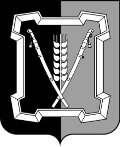 СОВЕТ КУРСКОГО МУНИЦИПАЛЬНОГО ОКРУГАСТАВРОПОЛЬСКОГО КРАЯРЕШЕНИЕ  25 февраля 2021 г.                     ст-ца Курская                                           № 151Об утверждении Порядка организации и проведения общественных обсуждений, публичных слушаний по вопросам градостроительной деятельности на территории Курского муниципального округа Ставропольского краяВ соответствии с Конституцией Российской Федерации, Градостроительным кодексом Российской Федерации, Федеральным законом от 06 октября 2003 г. № 131-ФЗ  «Об общих принципах организации местного самоуправления в Российской Федерации», Уставом Курского муниципального округа Ставропольского краяСовет Курского муниципального округа Ставропольского краяРЕШИЛ:1. Утвердить прилагаемый  Порядок организации и проведения общественных обсуждений, публичных слушаний по вопросам градостроительной деятельности на территории Курского муниципального округа Ставропольского края.2. Признать утратившим силу решение совета Курского муниципального района Ставропольского края от 29 мая 2020 г. № 232 «Об утверждении Порядка организации и проведения общественных обсуждений, публичных слушаний по вопросам градостроительной деятельности на территории Курского района Ставропольского края». 3. Настоящее решение вступает в силу со дня его официального опубликования (обнародования).Председатель Совета Курского                   Глава Курскогомуниципального округа                               муниципального округаСтавропольского края                                  Ставропольского края                                    А.И.Вощанов	                                     С.И.КалашниковУТВЕРЖДЕНрешением Совета Курского муниципального округаСтавропольского края от 25 февраля 2021г. № 151Порядокорганизации и проведения общественных обсуждений, публичных слушаний по вопросам градостроительной деятельности на территории Курского муниципального округа Ставропольского края I. ОБЩИЕ ПОЛОЖЕНИЯ1. Настоящий Порядок организации и проведения общественных обсуждений, публичных слушаний по вопросам градостроительной деятельности на территории Курского муниципального округа Ставропольского края (далее соответственно - Порядок, общественные обсуждения, публичные слушания, Курский муниципальный округ) разработан в соответствии с Градостроительным кодексом Российской Федерации, Федеральным законом от 06 октября 2003 г. № 131-ФЗ «Об общих принципах организации местного самоуправления в Российской Федерации», Уставом Курского муниципального округа Ставропольского края.  2. Общественные обсуждения, публичные слушания проводятся в целях соблюдения права человека на благоприятные условия жизнедеятельности, прав и законных интересов правообладателей земельных участков и объектов капитального строительства по проекту генерального плана Курского муниципального округа Ставропольского края (далее - генеральный план), проекту правил землепользования и застройки Курского муниципального округа (далее - правила землепользования и застройки), проектам планировки территорий Курского муниципального округа Ставропольского края (далее - проекты планировки территорий), проектам межевания территорий Курского муниципального округа Ставропольского края (далее - проекты межевания территорий), проекту правил благоустройства территории Курского муниципального округа Ставропольского края (далее - проекты благоустройства территории), проектам, предусматривающим внесение изменений в один из указанных утвержденных документов, проектам решений о предоставлении разрешения на условно разрешенный вид использования земельного участка или объекта капитального строительства, проектам решений о предоставлении разрешения на отклонение от предельных параметров разрешенного строительства, реконструкции объектов капитального строительства.3. Участниками общественных обсуждений по вопросам, указанным в пункте 8 настоящего Порядка, являются граждане, постоянно проживающие в пределах территориальной зоны, в границах которой расположен земельный участок или объект капитального строительства, в отношении которых подготовлены данные проекты, правообладатели находящихся в границах этой территориальной зоны земельных участков и (или) расположенных на них объектов капитального строительства, граждане, постоянно проживающие в границах земельных участков, прилегающих к земельному участку, в отношении которого подготовлены данные проекты, правообладатели таких земельных участков или расположенных на них объектов капитального строительства, правообладатели помещений, являющихся частью объекта капитального строительства, в отношении которого подготовлены данные проекты, а в случае, предусмотренном частью 3 статьи 39 Градостроительного кодекса Российской Федерации, также правообладатели земельных участков и объектов капитального строительства, подверженных риску негативного воздействия на окружающую среду в результате реализации данных проектов (далее - участники общественных обсуждений).4. Участниками публичных слушаний являются граждане, постоянно проживающие на территории Курского муниципального округа, в отношении которой подготовлены проекты документов, указанных в пункте 9 настоящего Порядка, правообладатели находящихся в границах этой территории земельных участков и (или) расположенных на них объектов капитального строительства, а также правообладатели помещений, являющихся частью указанных объектов капитального строительства (далее - участники публичных слушаний).5. При проведении общественных обсуждений, публичных слушаний всем участникам общественных обсуждений, публичных слушаний должны быть обеспечены равные возможности для участия в общественных обсуждениях, публичных слушаниях и выражения своего мнения.6. Срок проведения общественных обсуждений, публичных слушаний устанавливается в соответствии с Градостроительным кодексом Российской Федерации и требованиями разделов IV - VIII настоящего Порядка.7. Органом, уполномоченным на организацию и проведение общественных обсуждений, публичных слушаний по проектам и вопросам, указанным в разделе II настоящего Порядка, является постоянно действующая комиссия по землепользованию и застройке Курского муниципального округа Ставропольского края (далее - комиссия), утверждаемая правовым актом администрации Курского муниципального округа Ставропольского края.II. Вопросы, выносимые на общественные обсуждения, публичные слушания8. Рассмотрению на общественных обсуждениях подлежат:1) вопросы предоставления разрешения на условно разрешенный вид использования земельных участков или объектов капитального строительства;2) вопросы предоставления разрешения на отклонение от предельных параметров разрешенного строительства, реконструкции объектов капиталь-ного строительства.9. Рассмотрению на публичных слушаниях подлежат:1) проект генерального плана, проекты о внесении изменений в генеральный план;2) проект правил землепользования и застройки, проекты о внесении изменений в правила землепользования и застройки;3) проект правил благоустройства территории, проекты о внесении изменений в правила благоустройства территории;4) проект планировки территорий и (или) проекты межевания территорий и внесение изменений в них. III. Порядок организации и проведения общественных обсуждений, публичных слушаний10. Общественные обсуждения проводятся в связи с обращениями лиц, указанных в части 1 статьи 39, части 1 статьи 40 Градостроительного кодекса Российской Федерации, в целях решения вопросов, указанных в пункте 8 настоящего Порядка, публичные слушания проводятся в связи с рассмотрением проектов документов, указанных в пункте 9 настоящего Порядка.11. Общественные обсуждения назначаются комиссией путем оповещения населения.12. Публичные слушания назначаются распоряжением главы Курского муниципального округа Ставропольского края (далее - глава округа), по вопросам, указанным в пункте 9 настоящего Порядка в срок, установленный настоящим Порядком.13. Процедура проведения общественных обсуждений состоит из следующих этапов:1) оповещение о начале общественных обсуждений;2) размещение проекта, подлежащего рассмотрению на общественных обсуждениях, и информационных материалов к нему на официальном сайте   администрации Курского муниципального округа Ставропольского края в    информационно-телекоммуникационной сети «Интернет» - курский-район.рф (далее - официальный сайт администрации) и открытие экспозиции или экспозиций такого проекта;3) проведение экспозиции или экспозиций проекта, подлежащего рассмотрению на общественных обсуждениях;4) подготовка и оформление протокола общественных обсуждений;5) подготовка и опубликование заключения о результатах общественных обсуждений.14. Процедура проведения публичных слушаний состоит из следующих этапов:1) оповещение о начале публичных слушаний;2) размещение проекта, подлежащего рассмотрению на публичных слушаниях, и информационных материалов к нему на официальном сайте администрации и открытие экспозиции или экспозиций такого проекта;3) проведение экспозиции или экспозиций проекта, подлежащего рассмотрению на публичных слушаниях;4) проведение собрания или собраний участников публичных слушаний;5) подготовка и оформление протокола публичных слушаний;6) подготовка и опубликование заключения о результатах публичных слушаний.15. Оповещение о начале общественных обсуждений, публичных слушаний подлежит опубликованию в средствах массовой информации Курского муниципального округа, определенных Уставом Курского муниципального округа Ставропольского края для официального опубликования муниципальных правовых актов Курского муниципального округа, размещению на официальном сайте администрации, а также на информационных стендах в здании администрации Курского муниципального округа Ставропольского края и (или) в местах массового скопления граждан и в иных местах, расположенных на территории, в отношении которой подготовлены соответствующие проекты, и (или) в границах территориальных зон и (или) земельных участков, указанных в части 3 статьи 5.1 Градостроительного кодекса Российской Федерации.Со дня опубликования и размещения указанного оповещения участ-ники общественных обсуждений, публичных слушаний считаются оповещенными.16. Оповещение о начале общественных обсуждений, публичных слушаний оформляется по форме согласно приложению № 1 к настоящему Порядку и должно содержать:1) информацию о проекте, подлежащем рассмотрению на обществен-ных обсуждениях, публичных слушаниях, и перечень информационных мате-риалов к такому проекту;2) информацию о порядке и сроках проведения общественных обсуждений, публичных слушаний по проекту, подлежащему рассмотрению на общественных обсуждениях, публичных слушаниях;3) информацию о месте, дате открытия экспозиции или экспозиций проекта, подлежащего рассмотрению на общественных обсуждениях, публичных слушаниях, о сроках проведения экспозиции или экспозиций такого проекта, о днях и часах, в которые возможно посещение указанных экспозиции или экспозиций;4) информацию о порядке, сроке и форме внесения участниками общественных обсуждений, публичных слушаний предложений и замечаний, касающихся проекта, подлежащего рассмотрению на общественных обсуждениях, публичных слушаниях;5) информацию об официальном сайте администрации, на котором будут размещены вопросы, подлежащие рассмотрению на общественных обсуждениях, и информационные материалы к ним;6) информацию об официальном сайте администрации, на котором будут размещены проекты, подлежащие рассмотрению на публичных слушаниях, и информационные материалы к ним, информацию о дате, времени и месте проведения собрания или собраний участников публичных слушаний.17. Информационные стенды, на которых размещаются оповещения о начале общественных обсуждений, публичных слушаний, должны отвечать следующим требованиям:1) оборудование и размещение информационных стендов должно осуществляться в доступном для обозрения физическими лицами месте;2) информация, содержащаяся на стендах, должна быть напечатана на русском языке;3) площадь информационного стенда должна позволять размещение информации формата А4 от 4 листов и более;4) конструкция информационного стенда должна позволять изменять и дополнять материал.18. В течение всего периода размещения проекта, подлежащего рассмотрению на общественных обсуждениях или публичных слушаниях, комиссией проводятся экспозиция или экспозиции проекта.19. На экспозиции должен быть представлен проект правового акта, подлежащего рассмотрению на общественных обсуждениях, публичных слушаниях, а также информационные и (или) демонстрационные материалы о проекте.20. В ходе работы экспозиции должны быть организованы консульти-рование посетителей экспозиции, распространение информационных мате-риалов о проекте, подлежащем рассмотрению на общественных обсуждениях, публичных слушаниях. Консультирование посетителей экспозиции осуществляется одним из членов комиссии и (или) представителем разработчика проекта, подлежащего рассмотрению на общественных обсуждениях или публичных слушаниях.21. В период размещения проекта, подлежащего рассмотрению на общественных обсуждениях, публичных слушаниях, и информационных материалов к нему и проведения экспозиции или экспозиций такого проекта участники общественных обсуждений, публичных слушаний, прошедшие в соответствии с пунктом 23 настоящего Порядка идентификацию, имеют право вносить предложения и замечания, касающиеся такого проекта:1) посредством официального сайта администрации (в случае проведе-ния общественных обсуждений);2) в письменной или устной форме в ходе проведения собрания или собраний участников публичных слушаний (в случае проведения публичных слушаний);3) в письменной форме в адрес комиссии;4) посредством записи секретарем комиссии в книге (журнале) учета посетителей экспозиции проекта, подлежащего рассмотрению на общественных обсуждениях, публичных слушаниях.22. Предложения и замечания, внесенные в соответствии с пунктом 21 настоящего Порядка, подлежат регистрации комиссией, а также обязательному рассмотрению на заседании комиссии, за исключением случаев, предусмотренных пунктом 26 настоящего Порядка.23. Участники общественных обсуждений, публичных слушаний в целях идентификации одновременно с внесением предложений и замечаний представляют сведения о себе: фамилия, имя, отчество (при наличии), дата рождения, адрес места жительства (регистрации) - для физических лиц; наименование, основной государственный регистрационный номер, место нахождения и адрес - для юридических лиц, с приложением документов, подтверждающих такие сведения. Участники общественных обсуждений, публичных слушаний, являющиеся правообладателями соответствующих земельных участков и (или) расположенных на них объектов капитального строительства и (или) помещений, являющихся частью указанных объектов капитального строительства, также представляют сведения соответственно о таких земельных участках, объектах капитального строительства, помещениях, являющихся частью указанных объектов капитального строительства, из Единого государственного реестра недвижимости и иные документы, устанавливающие или удостоверяющие их права на такие земельные участки, объекты капитального строительства, помещения, являющиеся частью указанных объектов капитального строительства.24. В случае внесения участниками общественных обсуждений предло-жений и замечаний, касающихся проекта, подлежащего рассмотрению на общественных обсуждениях, посредством официального сайта администрации не требуется представление указанных в пункте 23 настоящего Порядка документов, подтверждающих сведения об участниках общественных обсуждений (фамилию, имя, отчество (при наличии), дату рождения, адрес места жительства (регистрации) - для физических лиц; наименование, основной государственный регистрационный номер, место нахождения и адрес - для юридических лиц), при условии, что эти сведения содержатся на официальном сайте или в информационных системах. Для подтверждения сведений, указанных в пункте 23 настоящего Порядка, может использоваться единая система идентификации и аутентификации.25. Обработка персональных данных участников общественных обсуждений, публичных слушаний осуществляется с учетом требований, установленных Федеральным законом от 27 июля 2006 г. № 152-ФЗ «О персональных данных».26. Предложения и замечания, внесенные в соответствии с пунктом 21 настоящего Порядка, не рассматриваются в случае выявления факта представления участником общественных обсуждений, публичных слушаний недостоверных сведений.27. Перед началом проведения собрания участников публичных слушаний секретарем комиссии оформляется лист регистрации участников публичных слушаний, присутствующих членов комиссии и приглашенных лиц. 28. Собрание участников публичных слушаний открывает председатель комиссии или иное уполномоченное комиссией лицо (далее - председательствующий), который информирует о проектах, вынесенных на публичные слушания, регламенте проведения публичных слушаний, объявляет состав приглашенных лиц. 29. В ходе проведения общественных обсуждений, публичных слушаний ведется протокол общественных обсуждений, публичных слушаний, в котором указываются:1) дата оформления протокола общественных обсуждений, публичных слушаний;2) информация об организаторе общественных обсуждений, публичных слушаний;3) информация, содержащаяся в опубликованном оповещении о начале общественных обсуждений, публичных слушаний, дата и источник его опубликования;4) информация о сроке, в течение которого принимались предложения и замечания участников общественных обсуждений, публичных слушаний, о территории, в пределах которой проводятся общественные обсуждения, публичные слушания;5) все предложения и замечания участников общественных обсуждений, публичных слушаний с разделением на предложения и замечания граждан, являющихся участниками общественных обсуждений, публичных слушаний и постоянно проживающих на территории, в пределах которой проводятся общественные обсуждения, публичные слушания, и предложения и замечания иных участников общественных обсуждений, публичных слушаний.30. Протокол общественных обсуждений оформляется комиссией в течение пяти дней со дня окончания проведения экспозиции или экспозиций проекта, подлежащего рассмотрению на общественных обсуждениях, по форме согласно приложению № 2 к настоящему Порядку.Протокол публичных слушаний оформляется комиссией в течение пяти дней со дня проведения собрания или собраний участников публичных слушаний по форме согласно приложению № 2 к настоящему Порядку.31. К протоколу общественных обсуждений, публичных слушаний прилагаются лист регистрации присутствовавших членов комиссии, перечень принявших участие в рассмотрении проекта участников общественных обсуждений, публичных слушаний, включающий в себя сведения об участниках общественных обсуждений, публичных слушаний: фамилия, имя, отчество (при наличии), дата рождения, адрес места жительства (регистрации) - для физических лиц; наименование, основной государственный регистрационный номер, место нахождения и адрес для юридических лиц.32. Участник общественных обсуждений, публичных слушаний, который внес предложения и замечания, касающиеся проекта, рассмотренного на общественных обсуждениях, публичных слушаниях, имеет право получить выписку из протокола общественных обсуждений, публичных слушаний, содержащую внесенные этим участником предложения и замечания.33. На основании протокола общественных обсуждений, публичных слушаний в течение десяти дней со дня его подписания комиссия осуществ-ляет подготовку заключения о результатах общественных обсуждений, публичных слушаний по форме согласно приложению № 3 к настоящему Порядку.34. В заключении о результатах общественных обсуждений, публичных слушаний должны быть указаны:1) дата оформления заключения о результатах общественных обсуждений, публичных слушаний;2) наименование вопроса или проекта, рассмотренного на общественных обсуждениях или публичных слушаниях, сведения о количестве участников общественных обсуждений, публичных слушаний, которые приняли участие в общественных обсуждениях, публичных слушаниях;3) реквизиты протокола общественных обсуждений, публичных слушаний, на основании которого подготовлено заключение о результатах общественных обсуждений, публичных слушаний;4) содержание внесенных предложений и замечаний участников общественных обсуждений, публичных слушаний с разделением на предложения и замечания граждан, являющихся участниками общественных обсуждений, публичных слушаний и постоянно проживающих на территории, в пределах которой проводятся общественные обсуждения, публичные слушания, и предложения и замечания иных участников общественных обсуждений, публичных слушаний. В случае внесения несколькими участниками общественных обсуждений, публичных слушаний одинаковых предложений и замечаний допускается обобщение таких предложений и замечаний;5) аргументированные рекомендации организатора общественных обсуждений, публичных слушаний о целесообразности или нецелесообразности учета внесенных участниками общественных обсуждений, публичных слушаний предложений и замечаний и выводы по результатам общественных обсуждений, публичных слушаний.35. Заключение о результатах общественных обсуждений, публичных слушаний подлежит официальному обнародованию и размещается на официальном сайте администрации не позднее пяти дней со дня его подписания.36. Заключение (выписка из заключения) о результатах общественных обсуждений, публичных слушаний направляется секретарем комиссии главе района не позднее пяти дней со дня ее опубликования, указанном в пункте 35 настоящего Порядка, за исключением случая, установленного пунктом 46 настоящего Порядка.37. Заключение о результатах общественных обсуждений, публичных слушаний носит рекомендательный характер.IV. Особенности проведения публичных слушаний по проектам генеральных планов, проектов о внесении изменений в генеральные планы 38. Решение о назначении публичных слушаний по проекту генеральных планов, проектам о внесении изменений в генеральные планы принимается главой округа в течение десяти дней со дня поступления проекта генерального плана, проекта о внесении изменений в генеральный план.39. Публичные слушания по проектам генеральных планов, а также по проектам внесения изменений в генеральные планы проводятся в соответствии со статьями 5.1, 28 Градостроительного кодекса Российской Федерации и настоящим Порядком.40. Срок проведения публичных слушаний со дня оповещения жителей Курского района Ставропольского края о времени и месте их проведения до дня опубликования заключения о результатах публичных слушаний не может быть менее одного месяца и более трех месяцев.41. При проведении публичных слушаний в целях обеспечения всем участникам публичных слушаний равных возможностей для участия в публичных слушаниях территория Курского муниципального округа может быть разделена на части.V. Особенности проведения публичных слушанийпо проектам правил землепользования и застройки, проектам о внесении изменений в правила землепользования и застройки 42. Решение о назначении публичных слушаний по проекту правил землепользования и застройки, проекту о внесении изменений в правила землепользования и застройки принимается главой округа не позднее чем через десять дней со дня получения проекта правил землепользования и застройки, проекта о внесении изменений в правила землепользования и застройки в порядке, предусмотренном статьей 31 Градостроительного кодекса Российской Федерации.43. Публичные слушания по проекту правил землепользования и застройки, проекту внесения изменений в правила землепользования и застройки проводятся комиссией в соответствии со статьями 5.1, 28, частями 13, 14 статьи 31 Градостроительного кодекса Российской Федерации и настоящим Порядком.44. Продолжительность публичных слушаний по проекту правил землепользования и застройки, проекту о внесении изменений в правила землепользования и застройки не может быть менее двух и не более четырех месяцев со дня опубликования такого проекта, за исключением случая, установленного пунктом 45 настоящего Порядка.45. В случае подготовки изменений в правила землепользования и застройки в части внесения изменений в градостроительный регламент, установленный для конкретной территориальной зоны, публичные слушания по внесению изменений в правила землепользования и застройки проводятся в границах территориальной зоны, для которой установлен такой градостроительный регламент. В этих случаях срок проведения публичных слушаний не может быть более чем один месяц.46. После завершения публичных слушаний по проекту правил землепользования и застройки комиссия с учетом результатов таких публичных слушаний обеспечивает внесение изменений в проект правил землепользования и застройки и представляет указанный проект главе округа. Обязательными приложениями к проекту правил землепользования и застройки являются протокол публичных слушаний и заключение о результатах публичных слушаний, за исключением случаев, если их проведение в соответствии с Градостроительным кодексом Российской Федерации не требуется.VI. Особенности проведения публичных слушаний по проектам правил благоустройства территории и изменений в них47. Публичные слушания по проекту правил благоустройства территории, а также по внесению в них изменений проводит комиссия в соответствии со статьей 5.1 Градостроительного кодекса Российской Федерации и настоящим Порядком.48. Срок проведения публичных слушаний по проекту правил благоустройства территории или проектам внесения изменений в них не может быть менее одного месяца и более трех месяцев со дня опубликования оповещения о начале публичных слушаний до дня опубликования заключения о результатах публичных слушаний.49. Участники публичных слушаний вправе представить в комиссию свои предложения и замечания по проекту правил благоустройства территории, проектам внесения изменений в правила благоустройства территории для включения их в протокол публичных слушаний в порядке, установленном настоящим Порядком.50. После завершения публичных слушаний по проекту правил благоустройства территории, проектам внесения изменений в них указанный проект представляется главе округа. Обязательными приложениями к проекту правил благоустройства территории, проектам внесения изменений в них является заключение о результатах публичных слушаний.VII. Особенности проведения публичных слушаний по проектам планировки территорий, проектам межевания территорий и изменений в них51. Проекты планировки территорий и проекты межевания территорий, а также внесение изменений в утвержденные проекты, решение об утверждении которых принимается в соответствии с Градостроительным кодексом Российской Федерации главой округа, до их утверждения подлежат обязательному рассмотрению на публичных слушаниях.52. Публичные слушания по проекту планировки территории и проекту межевания территории не проводятся, если они подготовлены в отношении:1) территории, в границах которой в соответствии с правилами земле-пользования и застройки предусматривается осуществление деятельности по комплексному и устойчивому развитию территории;2) территории в границах земельного участка, предоставленного некоммерческой организации, созданной гражданами, для ведения садоводства, огородничества, дачного хозяйства или для ведения дачного хозяйства иному юридическому лицу;3) территории для размещения линейных объектов в границах земель лесного фонда.53. Срок проведения публичных слушаний по проектам планировки территории и проектам межевания территории, а также внесение изменений в утвержденные проекты со дня оповещения об их проведении до дня опубликования заключения о результатах публичных слушаний не может быть менее одного месяца и более трех месяцев.54. Публичные слушания по проекту планировки территории и проекту межевания территории, а также внесение изменений в утвержденные проекты проводятся в соответствии со статьями 5.1, 46 Градостроительного кодекса Российской Федерации и настоящим Порядком.55. Подготовленная документация по планировке территории, протокол публичных слушаний и заключение о результатах публичных слушаний по проекту планировки территории и проекту межевания территории и заключение о результатах публичных слушаний направляются главе округа не позднее чем через пятнадцать дней со дня проведения публичных слушаний.VIII. Особенности проведения общественных обсуждений по вопросам предоставления разрешения на условно разрешенный вид использования земельного участка или объекта капитального строительства, предоставления разрешения на отклонение от предельных параметров разрешенного строительства, реконструкции объекта капитального строительства на территории Курского МУНИЦИПАЛЬНОГО ОКРУГА Ставропольского края56. Проекты решений о предоставлении разрешения на условно разрешенный вид использования, предоставления разрешения на отклонение от предельных параметров разрешенного строительства, реконструкции объекта капитального строительства на территории Курского муниципального округа  подлежат рассмотрению на общественных обсуждениях, проводимых в соответствии со статьями 5.1, 39, 40 Градостроительного кодекса Российской Федерации и настоящим Порядком.57. В случае, если условно разрешенный вид использования земельного участка или объекта капитального строительства может оказать негативное воздействие на окружающую среду, общественные обсуждения проводятся с учетом мнения правообладателей земельных участков и объектов капитального строительства, подверженных риску такого негативного воздействия.58. Правообладатели земельных участков вправе обратиться за разрешениями на отклонение от предельных параметров разрешенного строительства, реконструкции объектов капитального строительства, если такое отклонение необходимо в целях однократного изменения одного или нескольких предельных параметров разрешенного строительства, реконструкции объектов капитального строительства, установленных градостроительным регламентом для конкретной территориальной зоны, не более чем на десять процентов.59. Комиссия направляет сообщения о проведении общественных обсуждений по проекту решений о предоставлении разрешения на условно разрешенный вид использования, предоставления разрешения на отклонение от предельных параметров разрешенного строительства, реконструкции объекта капитального строительства правообладателям земельных участков, имеющих общие границы с земельным участком, применительно к которому запрашивается данное разрешение, правообладателям объектов капитального строительства, расположенных на земельных участках, имеющих общие границы с земельным участком, применительно к которому запрашивается данное разрешение, и правообладателям помещений, являющихся частью объекта капитального строительства, применительно к которому запраши-вается данное разрешение. Указанные сообщения направляются почтовым отправлением не позднее чем через десять дней со дня поступления заявления по месту регистрации заинтересованного лица о предоставлении разрешения на условно разрешенный вид использования, предоставления разрешения на отклонение от предельных параметров разрешенного строительства, реконструкции объекта капитального строительства.60. Срок проведения общественных обсуждений со дня оповещения жителей Курского муниципального округа Ставропольского края об их проведении до дня опубликования заключения о результатах общественных обсуждений не может быть более одного месяца.61. На основании заключения о результатах общественных обсуждений по проекту правового акта о предоставлении разрешения на условно разрешенный вид использования, предоставления разрешения на отклонение от предельных параметров разрешенного строительства, реконструкции объекта капитального строительства комиссия осуществляет подготовку рекомендаций о предоставлении разрешения на условно разрешенный вид использования, предоставления разрешения на отклонение от предельных параметров разрешенного строительства, реконструкции объекта капитального строительства или об отказе в предоставлении такого разрешения с указанием причин принятого решения и направляет их главе округа с проектом правового акта о предоставлении разрешения на условно разрешенный вид использования, предоставления разрешения на отклонение от предельных параметров разрешенного строительства, реконструкции объекта капитального строительства или об отказе в предоставлении таких разрешений.62. Расходы, связанные с организацией и проведением общественных обсуждений по проектам решений о предоставлении разрешения на условно разрешенный вид использования, предоставления разрешения на отклонение от предельных параметров разрешенного строительства, реконструкции объекта капитального строительства, в том числе расходы, связанные с изготовлением информационных и демонстрационных материалов, направлением сообщения о проведении общественных слушаний и другие расходы, определенные комиссией, несет физическое или юридическое лицо, заинтересованное в предоставлении такого разрешения.63. В случае, если условно разрешенный вид использования земельного участка или объекта капитального строительства включен в градостроительный регламент в установленном для внесения изменений в правила землепользования и застройки порядке после проведения публичных слушаний по инициативе физического или юридического лица, заинтересованного в предоставлении разрешения на условно разрешенный вид использования, решение о предоставлении разрешения на условно разрешенный вид использования такому лицу принимается без проведения общественных обсуждений.Приложение № 1к Порядку организации и проведенияобщественных обсуждений, публичныхслушаний по вопросам градостроительнойдеятельности на территории Курского муниципального округа Ставропольского краяОПОВЕЩЕНИЕО НАЧАЛЕ ОБЩЕСТВЕННЫХ ОБСУЖДЕНИЙ(ПУБЛИЧНЫХ СЛУШАНИЙ)Комиссия по землепользованию и застройке Курского муниципального округа Ставропольского края, утвержденная постановлением администрации Курского муниципального округа Ставропольского края от ____._____.______ № ______, информирует о начале общественных обсуждений (публичных слушаний) по проекту(ам):__________________________________________________________________,(информация о проекте, подлежащем рассмотрению на общественных обсуждениях (публичных слушаниях) размещенный(е) на официальном сайте администрации Курского муници-пального округа Ставропольского края в информационно-телекоммуникационной сети «Интернет» - курский-район.рф.Информационные материалы к проекту(ам) состоят из:________________________________________________________;(перечень информационных материалов к проекту(ам)________________________________________________________.Общественные обсуждения (публичные слушания) будут проводиться в соответствии с установленным Порядком организации и проведении общественных обсуждений, публичных слушаний по вопросам градостроительной деятельности на территории Курского муниципального округа Ставропольского края, утвержденным решением Совета Курского муниципального округа Ставропольского края от ___ ___ ____ № ____, в течение ____ дней (месяцев) со дня опубликования настоящего оповещения.Ознакомиться с представленными проектами можно на экспозиции (экспозициях) с ________________________ по _________________________                      (дата открытия экспозиции (экспозиций)        (дата закрытия экспозиции (экспозиций)в _________________________________________________________________ (информация о месте размещения экспозиции (экспозиция)в рабочие дни с _______________ - ________________.                                  (информация о часах проведения экспозиции (экспозиций)Участники общественных обсуждений (публичных слушаний) имеют право внести свои замечания и предложения в срок до ___________________ в следующем порядке:1) посредством официального сайта администрации Курского муници-пального округа Ставропольского края в информационно-телекоммуникационной сети «Интернет» - курский-район.рф (далее - официальный сайт администрации) (в случае проведения общественных обсуждений);2) в письменной или устной форме в ходе проведения собрания или собраний участников публичных слушаний (в случае проведения публичных слушаний);3) в письменной форме в адрес комиссии по землепользованию и застройки Курского муниципального округа Ставропольского края: __________________________________________________________________;                                        (почтовый адрес, кабинет и т.п.)4) посредством записи в книге (журнале) учета посетителей экспозиции проекта, подлежащего рассмотрению на общественных обсуждениях (публичных слушаниях).Замечания и предложения вносятся участниками общественных обсуждений (публичных слушаний) с указанием наименования проекта и четкой формулировкой сути замечания, предложения. Также участники общественных обсуждений (публичных слушаний) в целях идентификации представляют сведения о себе: фамилия, имя, отчество (при наличии), дата рождения, адрес места жительства (регистрации) - для физических лиц; наименование, основной государственный регистрационный номер, место нахождения и адрес - для юридических лиц, с приложением документов, подтверждающих такие сведения. Участники общественных обсуждений (публичных слушаний), являющиеся правообладателями соответствующих земельных участков и (или) расположенных на них объектов капитального строительства и (или) помещений, являющихся частью указанных объектов капитального строительства, также представляют сведения соответственно о таких земельных участках, объектах капитального строительства, помещениях, являющихся частью указанных объектов капитального строительства, из Единого государственного реестра недвижимости и иные документы, устанавливающие или удостоверяющие их права на такие земельные участки, объекты капитального строительства, помещения, являющиеся частью указанных объектов капитального строительства.Обработка персональных данных участников общественных обсужде-ний, публичных слушаний осуществляется с учетом требований, установ-ленных Федеральным законом от 27 июля 2006 г. № 152-ФЗ «О персо-нальных данных».В случае выявления факта представления участником общественных обсуждений (публичных слушаний) недостоверных сведений внесенные им предложения и замечания не рассматриваются.Секретарь комиссии по землепользованиюи застройке Курского муниципального округа Ставропольского края                                          _______________          Ф.И.О.                                                                                                                       (подпись)                                        Приложение № 2к Порядку организации и проведенияобщественных обсуждений, публичныхслушаний по вопросам градостроительнойдеятельности на территории Курского муниципального  округа Ставропольского краяПРОТОКОЛ № ______ОБЩЕСТВЕННЫХ ОБСУЖДЕНИЙ (ПУБЛИЧНЫХ СЛУШАНИЙ)___________________________                                                      ст-ца Курская          (дата оформления протокола)                                                                                                                              Общественные обсуждения (публичные слушания) были проведены организатором - комиссией по землепользованию и застройке Курского муниципального округа Ставропольского края, утвержденной постановлением администрации Курского муниципального округа Ставропольского края от __.___._______ № ____.Оповещение о начале общественных обсуждений (публичных слуша-ний) было официально опубликовано в газете «Степной Маяк» от  ___.___._______ № ______ и содержало информацию о проведении общественных обсуждений (публичных слушаний) по следующим вопросам:__________________________________________________________;__________________________________________________________;__________________________________________________________;… __________________________________________________________.Общественные обсуждения (публичные слушания) проведены в границах территории: _______________________________________________                                         (информация о территории, в пределах которой проводятся__________________________________________________________________.общественные обсуждения (публичные слушания)В течение всего периода проведения общественных обсуждений (публичных слушаний) с __________________________________________ по __________________________________________________________________                                    (информация о сроках, в течение которого принимались предложения и _____________________________________________________________________________________________                                    замечания участников общественных обсуждений (публичных слушаний)комиссией по землепользованию и застройке Курского муниципального округа Ставропольского края было зарегистрировано_____________________                                                                                           (информация о количестве _____________________________________________________________________________________________зарегистрированных замечаниях и предложениях)замечаний и предложений по данному проекту(ам).В период проведения общественных обсуждений (публичных слушаний) были проведена(ы) экспозиция (экспозиции) _________________________________________________________________________________________.(сведения о проведении экспозиции по материалам (где и когда проведена)В ходе проведения общественных обсуждений (публичных слушаний) были получены предложения и замечания от граждан - участников  общест-венных обсуждений (публичных слушаний) и постоянно проживающих на территории, в пределах которой проводятся общественные обсуждения (публичные слушания):_____________________________________________________________;_____________________________________________________________;__________________________________________________________________.Предложения и замечания иных участников общественных обсуждений  (публичных слушаний):_____________________________________________________________;_____________________________________________________________;__________________________________________________________________.Председатель комиссии по землепользованиюи застройке Курского муниципального округа Ставропольского края                                          _______________           Ф.И.О.                                                                                                                         (подпись)                                        Секретарь комиссии по землепользованиюи застройке Курского муниципального округа Ставропольского края                                          _______________           Ф.И.О.                                                                                                                          (подпись)                                        Приложение № 3к Порядку организации и проведенияобщественных обсуждений, публичныхслушаний по вопросам градостроительнойдеятельности на территории Курского муниципального округа Ставропольского краяЗАКЛЮЧЕНИЕО РЕЗУЛЬТАТАХ ОБЩЕСТВЕННЫХ ОБСУЖДЕНИЙ (ПУБЛИЧНЫХ СЛУШАНИЙ)___________________________                                                     ст-ца Курская           (дата оформления заключения)                                                                                                                              В ходе проведения общественных обсуждений (публичных слушаний), состоявшихся _____________________________________________, протокол                                   (дата проведения общественных обсуждений (публичных слушаний) общественных обсуждений (публичных слушаний) _____________________             (реквизиты  протокола  общественных  обсуждений  (публичных слушаний), на основании  которого__________________________________________________________________ подготовлено  заключение  о  результатах  общественных обсуждений (публичных слушаний)рассмотрен проект:__________________________________________________________________.(наименование проекта)	При проведении общественных обсуждений (публичных слушаний) приняло участие - __________________________________________________                        (сведения о количестве  участников  общественных  обсуждений (публичных слушаний),                          которые приняли участие в общественных обсуждениях (публичных слушаниях)участников общественных обсуждений (публичных слушаний).В ходе проведения общественных обсуждений (публичных слушаний) были получены предложения и замечания от граждан - участников общест-венных обсуждений (публичных слушаний) и постоянно проживающих на территории, в пределах которой проводятся общественные обсуждения (публичные слушания):1.______________________________________________________________;2.______________________________________________________________;…_____________________________________________________________.Предложения и замечания иных участников общественных  обсужде-ний (публичных слушаний):_____________________________________________________________;_____________________________________________________________;…________________________________________________________________.По результатам проведения общественных обсуждений (публичных слушаний) комиссия решила:__________________________________________________________________(аргументированные рекомендации комиссии по землепользованию и застройке Курского муниципального округа Ставропольского края о _____________________________________________________________________________________________целесообразности или нецелесообразности учета внесенных участниками общественных обсуждений  _____________________________________________________________________________________________(публичных слушаний) предложений и замечаний и выводы по результатам _____________________________________________________________________________________________.общественных обсуждений (публичных слушаний)Председатель комиссии по землепользованиюи застройке Курского муниципального округа Ставропольского края                                              ___________               Ф.И.О.                                                                                                                         (подпись)                                        Секретарь комиссии по землепользованиюи застройке Курского муниципального округа Ставропольского края                                              ____________             Ф.И.О.                                                                                                                         (подпись)                                        